МУНИЦИПАЛЬНОЕ БЮДЖЕТНОЕ УЧРЕЖДЕНИЕ ДОПОЛНИТЕЛЬНОГО ОБРАЗОВАНИЯ СТАНЦИЯ  ЮНЫХ НАТУРАЛИСТОВ Г.ВЯЗЬМЫ СМОЛЕНСКОЙ ОБЛАСТИ«САМЫЕ КРУПНЫЕ ПТИЦЫ В МИРЕ»Методическое пособие.                                Автор-составитель: Наврозашвили Елена Владимировна,                                                                   педагог дополнительного образованияг. ВязьмаСмоленская область2019 годСамые крупные птицы в мире.На нашей планете живут тысячи птиц - все они интересны и удивительны. Сегодня мы рассмотрим 15 самых крупных птиц. Критерием отбора служит как вес и рост, так и размах крыльев.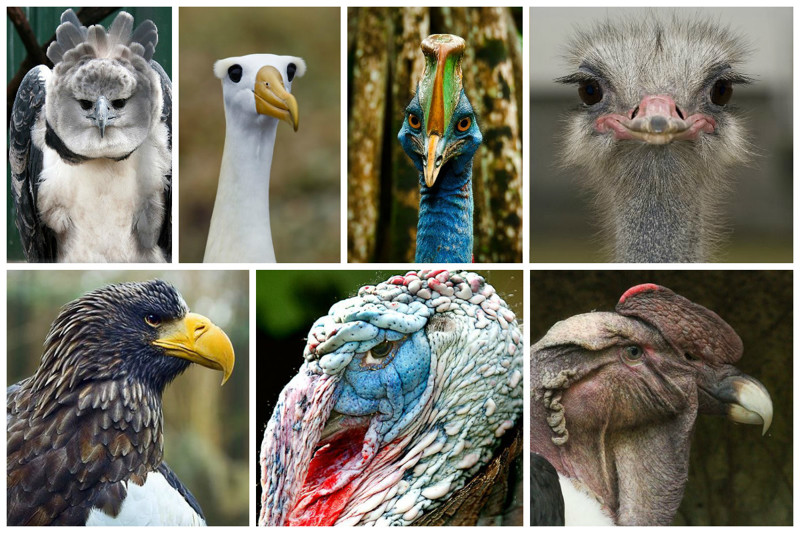 Гарпия (Harpia harpyja) - длина их тела варьируется от 90 до 102 см, а размах крыльев достигает 2 метров. Особи женского пола, средний вес которых достигает 8 кг, как правило, крупнее мужских, вес которых в среднем не превышает 6,5-7 кг.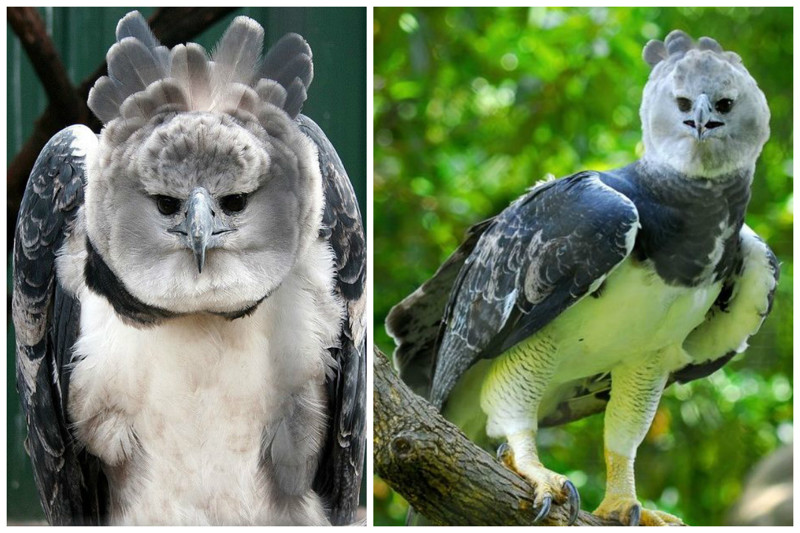 Белоплечий (тихоокеанский) орлан (Haliaeetus pelagicus). Размах крыльев – более двух с половиной метров при росте до 110 см. При этом вес тела не превышает 10 кг.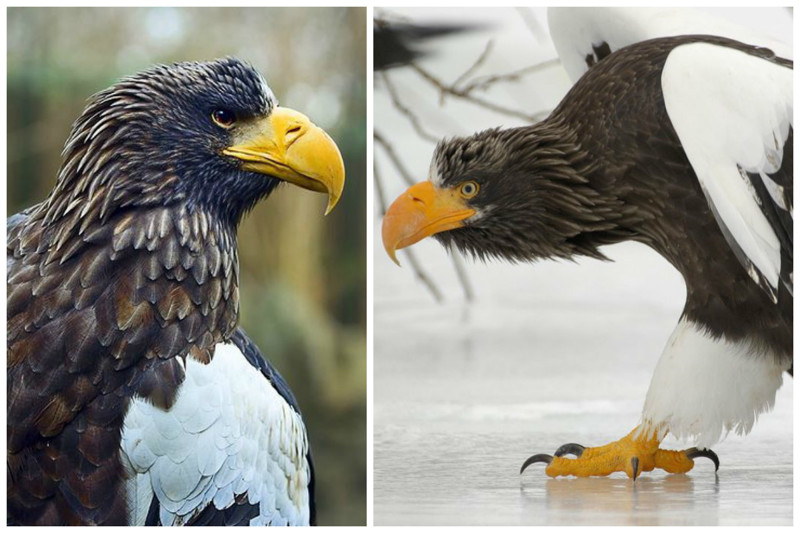 Японский журавль, или уссурийский журавль, или маньчжурский журавль (Grus japonensis) - рост журавля составляет 150-160 см, вес 8-10 кг, а размах крыльев - 1,5-2,5 метра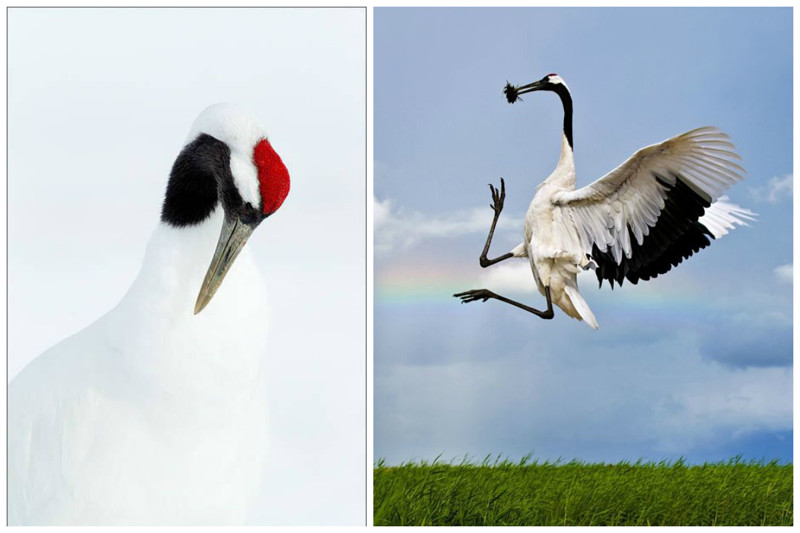 Обыкновенная дрофа (Otis tarda) – 21 кг. Другие представители семейства дроф тоже довольно крупные - от 15 до 20 килограмм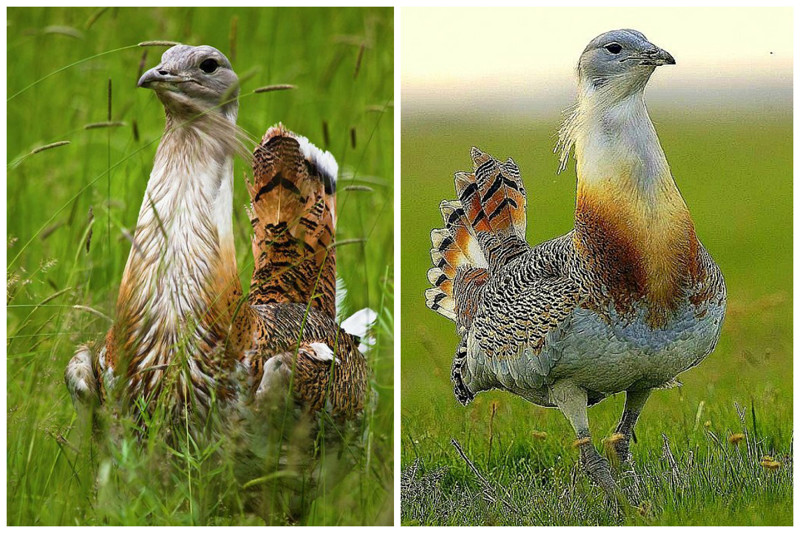 Домашний индюк (Meleagris gallopavo) – 18-20 кг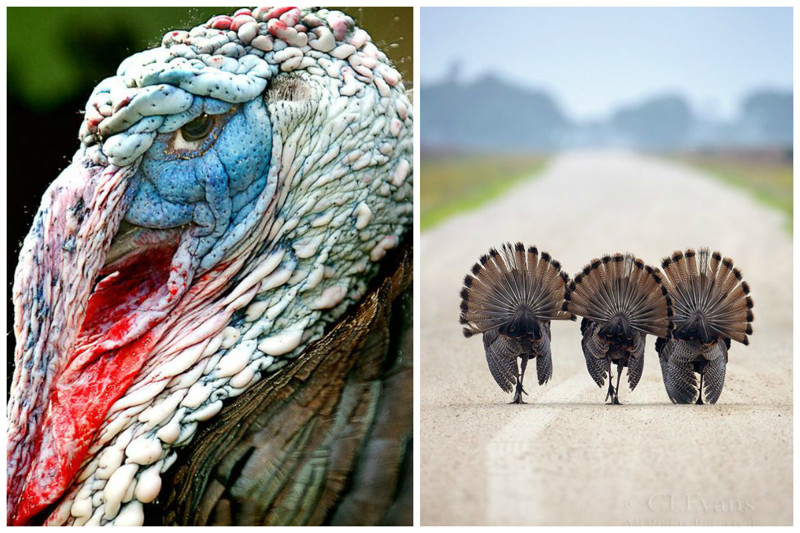 Лебедь-шипун (Cygnus olor) – 20-23 кг. Кстати размах крыльев лебедя - - 2,5 метра.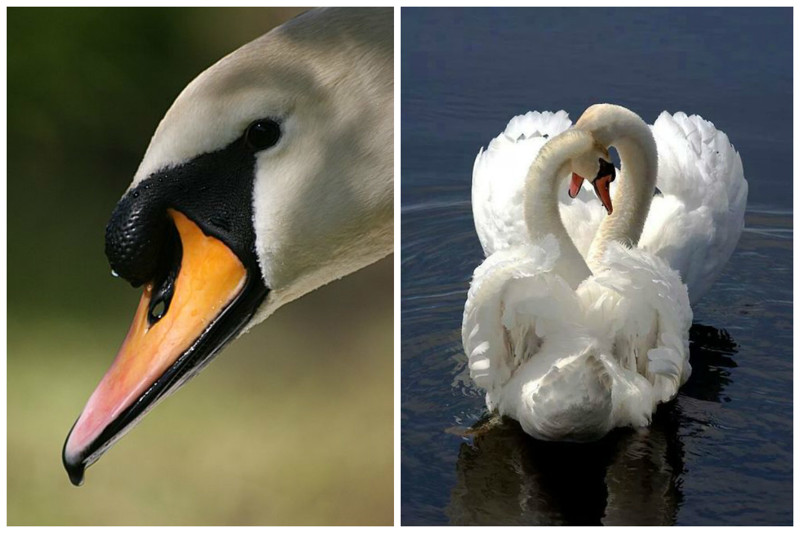 Черный гриф (Aegypius monachus) - при весе 7-12 кг, размах его крыльев - 2,5 - 3 метра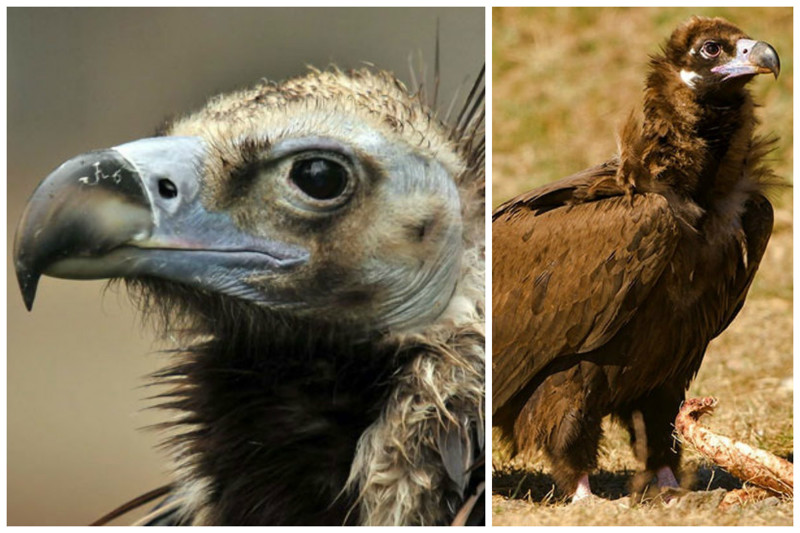 Андский кондор (Vultur gryphus) - Длина тела – около 115-135 см, а размах крыльев приблизительно от 275 до 320 см. 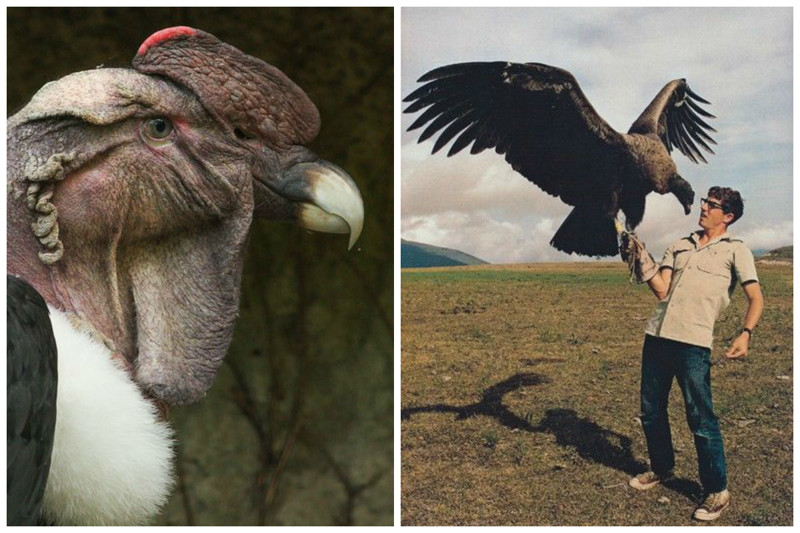 Королевские альбатросы, хотя имеют небольшой вес (около 11 килограмм) являются одними из рекордсменов по размаху крыльев - 3,7 метра.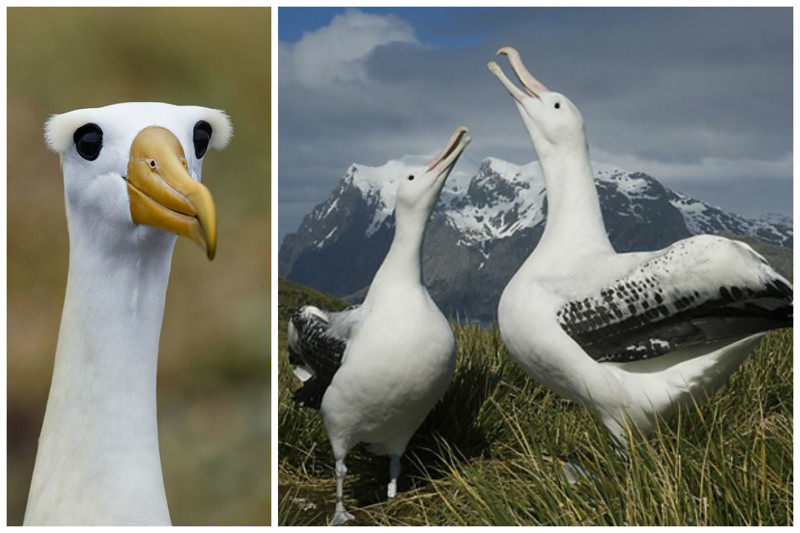 Розовый пеликан (Pelecanus onocrotalus) - при весе около 15 кг размах его крыльев 3,8 м.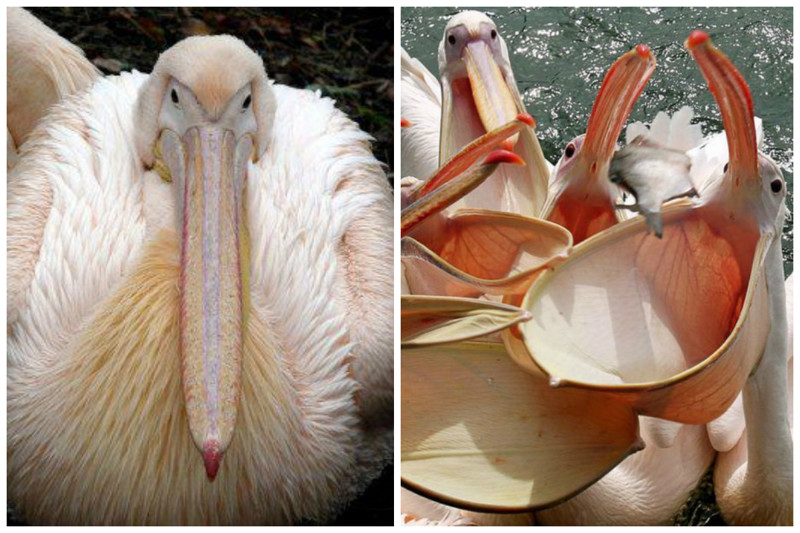 Нанду (Rhea americana) – 40 кг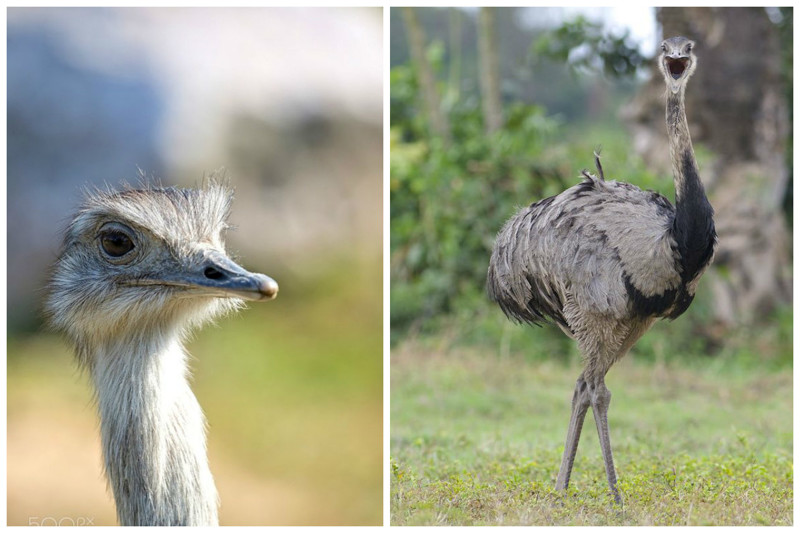 Императорский пингвин (Aptenodytes forsteri) – 45-50 кг. Самцы могут достигать роста в 122 см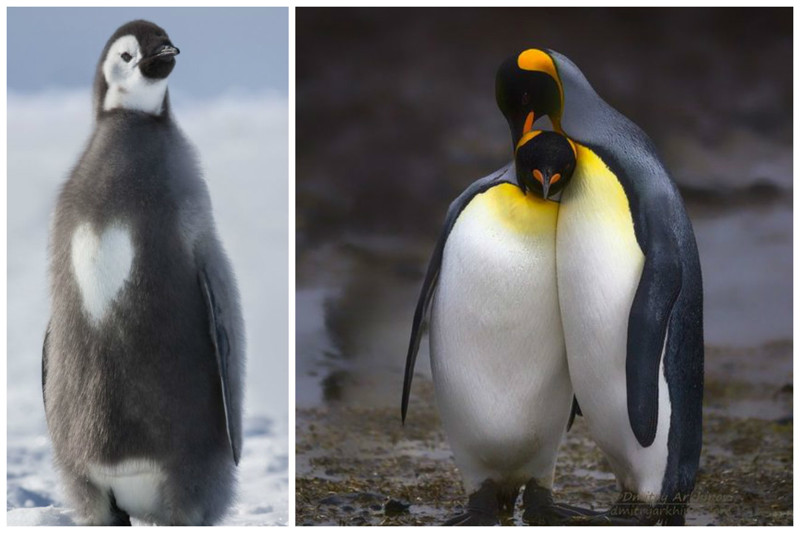 Эму (Dromaius novaehollandiae) – 50-60 кг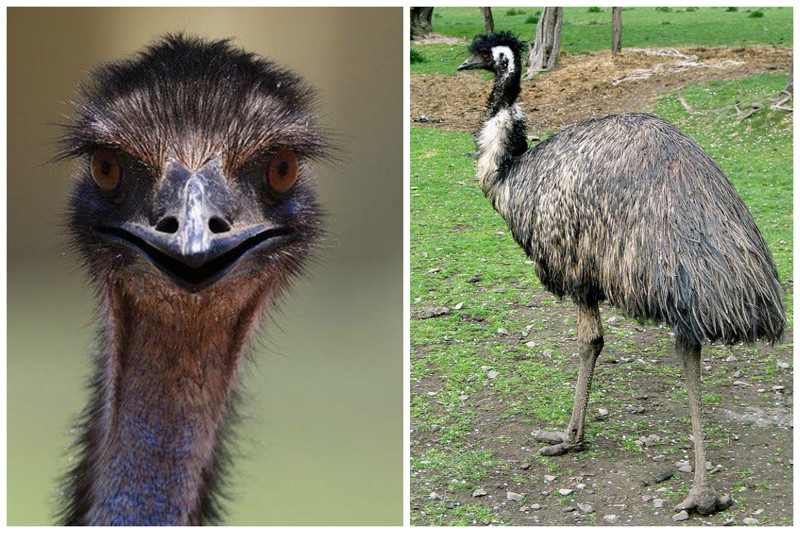 Шлемоносный казуар (Casuarius casuarius) – 85 кг, Оранжевошейный казуар (Casuarius unappendiculatus) – 58 кг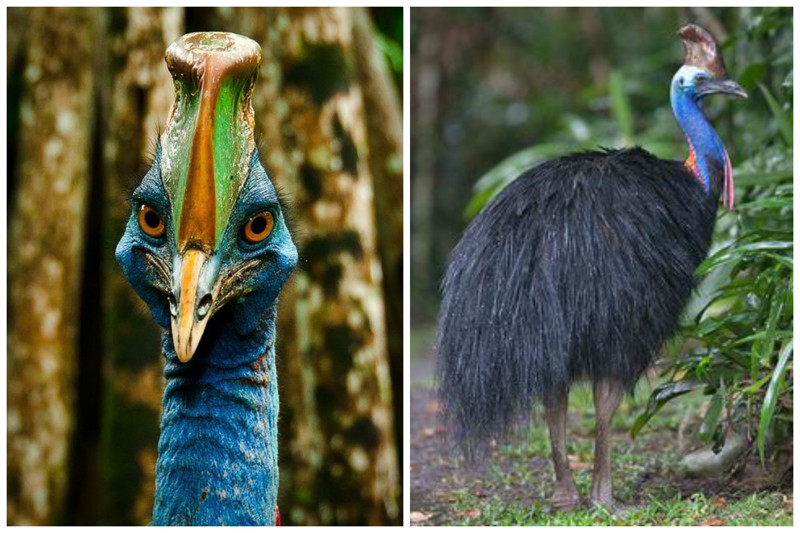 Африканский страус (Struthio camelus), самая тяжелая птица Земли - вес около 150-160 кг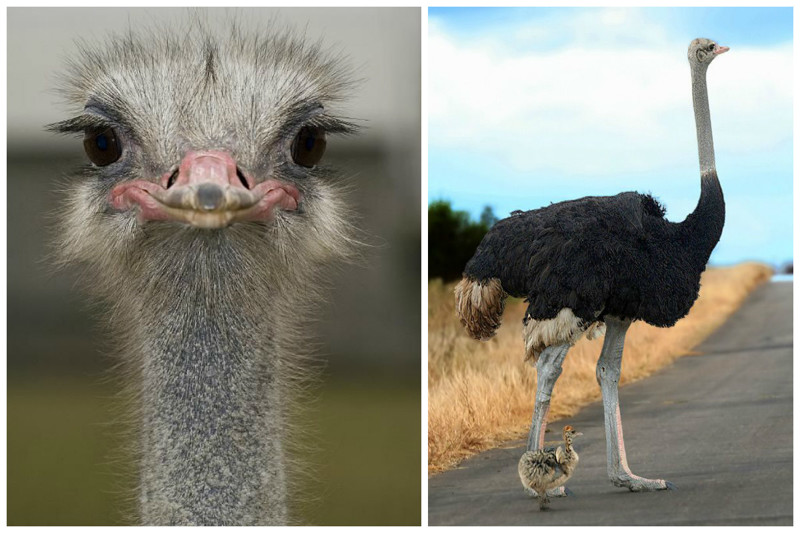 

Источники: https://fishki.net/2227669-samye-krupnye-pticy-mira.htmlhttps://samyhtop.ru/zhivotnye/samye-bolshie-ptitsy-v-mire.htmlhttps://thebiggest.ru/lyudi-i-zhivotnye/samye-bolshie-ptitsy-v-mire.html